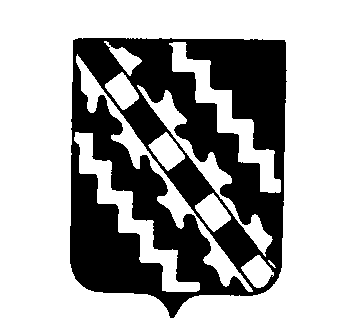 Российская Федерация Новгородская областьАДМИНИСТРАЦИЯ МАЛОВИШЕРСКОГО МУНИЦИПАЛЬНОГО РАЙОНАП О С Т А Н О В Л Е Н И Ег. Малая ВишераВ соответствии с федеральными законами от 06 октября 2003 года                   № 131-ФЗ «Об общих принципах местного самоуправления в Российской Федерации», от 08 ноября 2007 года № 257-ФЗ «Об автомобильных дорогах и дорожной деятельности в Российской Федерации и внесении изменений в отдельные законодательные акты Российской Федерации», ПОСТАНОВЛЯЮ:1. Утвердить прилагаемые:1.1. Порядок содержания и ремонта автомобильных дорог общего пользования местного значения Маловишерского муниципального района;1.2. Положение о комиссии по планированию проведения работ по содержанию и ремонту автомобильных дорог общего пользования местного значения Маловишерского муниципального района;1.3. Состав комиссии по планированию проведения работ по содержанию и ремонту автомобильных дорог общего пользования местного значения Маловишерского муниципального района.2. Опубликовать постановление в бюллетене «Возрождение».Глава администрации Н.А.МасловУТВЕРЖДЕНпостановлением Администрации                                               муниципального района                                                                        от 14.03.2013 № 123ПОРЯДОКсодержания и ремонта автомобильных дорог общего пользования местного значения Маловишерского муниципального района(в редакции постановлений от 23.10.2015 № 801, от 10.01.2017 № 2, 18.03.2019 №247)1. Общие положения1.1. Действие настоящего Порядка распространяется на автомобильные дороги общего пользования местного значения, включенные в Перечень автомобильных дорог общего пользования местного значения муниципального района (далее  - автомобильные дороги).1.2.  Основные понятия и термины, используемые в настоящем Порядке, установлены Федеральным законом от 08 ноября 2007 года № 257-ФЗ «Об автомобильных дорогах и дорожной деятельности в Российской Федерации и внесении изменений в отдельные законодательные акты Российской Федерации».1.3.    Мероприятия по ремонту и содержанию вновь построенных автомобильных дорог, осуществляются после внесения дороги в Перечень автомобильных дорог общего пользования местного значения Маловишерского муниципального района.2. Мероприятия по организации и проведению работ по содержанию и ремонту автомобильных дорог 2.1. Организация и проведение работ по ремонту автомобильных дорог и работ по содержанию автомобильных дорог включают в себя следующие мероприятия:1) оценку технического состояния автомобильных дорог;2)  разработку проектов работ по ремонту и содержанию автомобильных дорог и (или) сметных расчетов стоимости работ по ремонту и содержанию автомобильных дорог (далее - проекты и (или) сметные расчеты по ремонту и (или) содержанию автомобильных дорог);3)  проведение работ по ремонту и (или) содержанию автомобильных дорог;4) приемку работ по ремонту и (или) содержанию автомобильных дорог.3. Оценка технического состояния автомобильных дорог	3.1. Оценка технического состояния автомобильных дорог проводится в  соответствии с Порядком проведения оценки технического состояния автомобильных дорог, установленным Приказом Министерства транспорта Российской Федерации от 27 августа 2009 года № 150.Результаты оценки технического состояния автомобильных дорог оформляются путем составления дефектной ведомости.	3.2. Оценка технического состояния автомобильных дорог проводится МКУ «Служба заказчика» не реже одного раза в год.3.3.  Основанием для проведения ремонта автомобильных дорог является несоответствие транспортно- эксплуатационных характеристик автомобильных дорог требованиям технических регламентов.5. Формирование плана проведения работ по содержанию и ремонту автомобильных дорог5.1. По результатам оценки технического состояния автомобильных дорог, с учётом анализа аварийности дорог, а также рекомендации муниципальным казенным учреждением «Служба заказчика» (далее – МКУ «Служба заказчика», отдел градостроительства и дорожного хозяйства Администрации муниципального района формирует ежегодный план проведения работ по содержанию и ремонту автомобильных дорог путем внесения изменений в муниципальную программу по ремонту и содержанию автомобильных дорог общего пользования муниципального района (далее – муниципальная программа).5.2. При разработке планов проведения работ по ремонту или содержанию автомобильных дорог учитываются следующие приоритеты:1) проведение работ, влияющих на безопасность дорожного движения, в том числе восстановление и замена элементов удерживающих ограждений, дорожных знаков, уборка посторонних предметов с проезжей части, уборка снега и борьба с зимней скользкостью, ямочный ремонт покрытий;2) проведение работ, влияющих на срок службы элементов автомобильной дороги и входящих в ее состав дорожных сооружений, в том числе восстановление обочин, откосов земляного полотна, элементов водоотвода.5.3. Внесение изменений в муниципальную программу производится в пределах лимитов бюджетных ассигнований дорожного фонда Маловишерского муниципального района.7.  Заключение муниципальных контрактов и сроки проведения работ посодержанию и ремонту автомобильных дорог7.1. Организация работ по ремонту и содержанию автомобильных дорог осуществляется МКУ «Служба заказчика».7.2. Работы по ремонту и содержанию автомобильных дорого осуществляются подрядными организациями на основании заключаемых с МКУ «Служба заказчика» муниципальных контрактов в соответствии с действующим законодательством по итогам проведения торгов (конкурсов, аукционов) или без торгов.7.3. Проведение торгов осуществляется при условии обеспечения лимитами бюджетных обязательств и в сроки, позволяющие проведение своевременно работ по содержанию и ремонту автомобильных дорог.8. Порядок содержания автомобильных дорог8.1. Содержание автомобильных дорог осуществляется в соответствии с требованиями технических регламентов в целях поддержания бесперебойного движения транспортных средств по автомобильным дорогам и безопасных условий такого движения, а также обеспечения сохранности автомобильных дорог.8.2. Основной задачей содержания дорог является осуществление в течение всего года (с учётом сезона) комплекса профилактических работ по уходу за дорогами, дорожными сооружениями, а также устранение незначительных деформаций и повреждений конструктивных элементов дорог и дорожных сооружений, в результате которых поддерживается требуемое транспортно-эксплуатационное состояние дорог и дорожных сооружений.8.3.  Мероприятия по содержанию автомобильных дорог организуются и осуществляются с учётом двух временных периодов: весенне-летне-осеннего и зимнего.В весенне-летне-осенний период, как правило, осуществляются работы, связанные с уходом и устранением незначительных деформаций на проезжей части, земляном полотне, элементах обустройства, полосе отвода дороги.В зимний период проводят комплекс мероприятий по обеспечению бесперебойного и безопасного движения на автомобильных дорогах в зимнее время, включая очистку дороги от снега, защиту дорог от снежных заносов и борьбу с зимней скользкостью.8.4. Состав и виды работ по содержанию автомобильных дорог определяются в соответствии с Классификацией работ по капитальному ремонту, ремонту и содержанию автомобильных дорог, утверждённой приказом Министерства транспорта Российской Федерации от 16.11.2012 №402.8.5. Организации, осуществляющие работы по содержанию автомобильных дорог, перед проведением соответствующих работ принимают меры к обеспечению безопасности для водителей, пассажиров транспортных средств и пешеходов на участке дороги, на котором планируется выполнение работ по содержанию, путём установки соответствующих дорожных знаков или иными техническими средствами организации дорожного движения, а также распорядительно-регулировочными действиями.8.6.  В случае, если работы по содержанию автомобильных дорог могут создать серьёзную угрозу безопасности дорожного движения, администрация муниципального района осуществляет следующие действия:разрабатывает совместно с организациями, осуществляющими работы по содержанию автомобильных дорог, схему организации дорожного движения;принимает постановление о временном ограничении или прекращении движения на автомобильной дороге, на которой планируется проведение работ по содержанию, в соответствии с Порядком осуществления временных ограничений или прекращения движения транспортных средств по автомобильным дорогам регионального или межмуниципального и местного значения, утверждённым постановлением Администрации Новгородской области от 11.03.2012 №112;направляет постановление о введённом ограничении или прекращении движения в орган государственной инспекции безопасности дорожного движения, а также в организацию, осуществляющую содержание соответствующих участков автомобильных дорог;обеспечивает информирование населения о предстоящем ограничении или прекращении дорожного движения на участке дороги, на которой планируется проведение работ по содержанию, путём размещения информации на официальном сайте Администрации Маловишерского муниципального района в информационно-телекоммуникационной сети «Интернет» и в средствах массовой информации.8.7. Организации, осуществляющие работы по содержанию автомобильных дорог, в случае, если работы по содержанию автомобильных дорог могут создать серьёзную угрозу безопасности дорожного движения, приступают к работам после осуществления администрацией муниципального района действий, предусмотренных пунктом 8.6 настоящего Порядка, предварительно установив перед участками автомобильной дороги, на которых предполагается осуществление работ по содержанию, дорожный знак «Дорожные работы», знаки с указанием движения объезда транспортных средств или применяют иные технические средства для обеспечения безопасности дорожного движения, а также устанавливают информационный стенд с указанием начала и окончания работ по содержанию.8.8. Проведение работ по содержанию автомобильной дороги осуществляется организациями в соответствии с проектом и (или) сметным расчётом, Планом проведения работ.Работы по содержанию автомобильных дорог осуществляются в соответствии с требованиями технических регламентов, санитарными нормами и правилами, методическими рекомендациями, установленными уполномоченными федеральными органами.8.9.  В случае, если подготовительные мероприятия к выполнению работ по содержанию, предусмотренные 8.6 настоящего Порядка, не проводились, а на автомобильной дороге при проведении работ по содержанию возникли препятствия для движения транспортных средств в результате обстоятельств непреодолимой силы, организации, осуществляющие содержание автомобильных дорог, обеспечивают принятие незамедлительных мер по организации дорожного движения или временному ограничению либо прекращению движения транспортных средств.8.10. Приёмка результатов выполненных работ по содержанию автомобильных дорог осуществляется МКУ «Служба заказчика» в соответствии с условиями заключённого контракта на их выполнение путём оценки уровня содержания автомобильных дорог, проводимой в соответствии с порядком, утверждённым приказом Министерства транспорта Российской Федерации от 27.08.2009 № 150.8.12. В приёмке результатов выполненных работ принимают участие заказчик, организации, осуществившие работы по содержанию автомобильных дорог, представители администрации муниципального района, и иные лица, в соответствии с заключённым контрактом (далее -приёмочная комиссия). В приёмке результатов выполненных работ вправе принимать участие с правом совещательного голоса представители территориального     общественного     самоуправления    и    депутаты     Думы Маловишерского муниципального района избирательного округа, в границах которого осуществляется приёмка выполненных работ.8.13. По результатам оценки выполненных работ по содержанию составляется акт о выполненных работах установленной формы, в котором отражается, какие работы на автомобильной дороге (участке автомобильной дороги) произведены, качество выполненных работ, а также недостатки выполненных работ.8.14. Организациями, осуществившими работы по содержанию автомобильной дороги, в случае, если в акте о выполненных работах по содержанию автомобильной дороги имеется отметка о некачественно выполненных работах, недостатки выполненных работ должны быть устранены в сроки, указанные в контракте.8.15. В случае, если в контракте сроки устранения недостатков выполненных работ не отражены, организация, осуществившая работы по содержанию автомобильной дороги, устраняет недостатки выполненных работ в разумные сроки, определяемые заказчиком по согласованию с приёмочной комиссией.9. Порядок ремонта автомобильных дорог9.1. Ремонт автомобильных дорог осуществляется в соответствии с требованиями технических регламентов в целях поддержания бесперебойного движения транспортных средств по автомобильным дорогам и безопасных условий такого движения, а также обеспечения сохранности автомобильных дорог.9.2.  Состав и виды работ по ремонту автомобильных дорог определяются в соответствии с Классификацией работ по капитальному ремонту, ремонту и содержанию автомобильных дорог, утверждённой приказом Министерства транспорта Российской Федерации от 16.11.2012 №402.9.3.  Основные мероприятия по ремонту автомобильных дорог проводятся в весенне-летне-осенний период.9.4. В целях обеспечения безопасности дорожного движения администрация муниципального района совместно с организациями, осуществляющими работы по ремонту автомобильной дороги, разрабатывает схему движения транспортных средств.9.5. Перед проведением работ по ремонту автомобильной дороги администрация муниципального района принимает постановление о временном ограничении или прекращении движения на автомобильной дороге.При издании постановления о введении ограничения администрация муниципального района обязана за 30 дней до начала введения временных ограничений или прекращения движения, информировать пользователей автомобильными дорогами путём установки знаков дополнительной информации, размещения информации на официальном сайте Администрации муниципального района в информационно-телекоммуникационной сети                                                             «Интернет», а также через средства массовой информации о причинах и сроках таких ограничений, а также о возможных маршрутах объезда.9.6.  Организации, осуществляющие работы по ремонту автомобильной дороги, размещают на месте проведения работ следующую информацию: наименование юридического лица, индивидуального предпринимателя, осуществляющего работы по ремонту, срок начала и окончания проведения ремонтных работ, а также размещают направление движения транспортных средств в целях объезда участка дороги, на которой проводится ремонт.9.7.  Временные ограничения или прекращение движения обеспечиваются организациями, указанными в постановлении администрации муниципального района о введении ограничения, посредством установки соответствующих дорожных знаков или иными техническими средствами организации дорожного движения, а также распорядительно-регулировочными действиями.9.8.  Проведение работ по ремонту автомобильной дороги осуществляется организациями в соответствии с проектом и (или) сметным расчётом, Планом проведения работ.Работы по ремонту автомобильных дорог осуществляются в соответствии с требованиями технических регламентов, санитарными нормами и правилами, методическими     рекомендациями,         установленными     уполномоченнымифедеральными органами.9.9. В случае проведения работ по ремонту автомобильных дорог организации, осуществляющие ремонт, обеспечивают проведение работ по содержанию участков автомобильных дорог или их отдельных элементов, находящихся в стадии ремонта, а также участков временных дорог, подъездов, съездов, объездов, используемых для организации движения транспортных средств в зоне проведения работ.9.10. Приёмка результатов выполненных работ по ремонту автомобильных дорог осуществляется в соответствии с условиями заключённого контракта на их выполнение.9.11. В приёмке результатов выполненных работ принимают участие заказчик, организации, осуществившие работы по ремонту, представители администрации муниципального района, представители Комиссии и иные лица, в соответствии с заключённым контрактом. В приёмке результатов выполненных работ вправе принимать участие с правом совещательного голоса представители территориального общественного самоуправления и депутаты Думы Маловишерского муниципального района избирательного округа, в границах которого осуществляется приёмка выполненных работ.9.12. По результатам оценки выполненных работ по ремонту составляется акт о выполненных работах установленной формы, в котором отражается, какие работы на автомобильной дороге (участке автомобильной дороги) произведены, качество выполненных работ, а также недостатки выполненных работ.9.13. Организациями, осуществившими работы по ремонту автомобильной дороги, в случае, если в акте о выполненных работах по ремонту автомобильной дороги имеется отметка о некачественно выполненных работах,  недостатки выполненных работ должны быть устранены в сроки, указанные в контракте на их выполнение.9.14. В случае, если в контракте сроки устранения недостатков выполненных работ не отражены, организация, осуществившая работы по ремонту автомобильной дороги, устраняет недостатки выполненных работ в разумные сроки, определяемые заказчиком по согласованию с приёмочной комиссией.10. Информирование о выполненных работах по содержанию и ремонту автомобильных дорог10.1. МКУ «Служба заказчика» ежеквартально информируют Администрацию муниципального района о выполненных работах и о произведённых расходах на содержание дорог.10.2.  МКУ «Служба заказчика» по результатам выполненных работ по ремонту автомобильных дорог представляют в          администрацию муниципального района информацию о выполненных работах, произведённых расходах на выполнение работ, сроках начала и окончания выполненных работ, в том числе о сроках, в течение которых были устранены выявленные недостатки, о гарантийном сроке на выполненные работы в соответствии с заключённым контрактом.10.3. Администрация муниципального размещает информацию о выполненных работах по содержанию и ремонту автомобильных дорог на официальном сайте администрации муниципального района в информационно-телекоммуникационной сети «Интернет».11. Контроль за обеспечением содержания и ремонта автомобильных дорог11.1.  Контроль за обеспечением содержания и ремонта автомобильных дорог осуществляют администрация муниципального района, Дума Маловишерского муниципального района и Счётная палата Маловишерского муниципального района.11.2.  Администрация муниципального района осуществляет контроль за обеспечением содержания и ремонта автомобильных дорог в рамках муниципального контроля за сохранностью автомобильных дорог местного значения Маловишерского муниципального района.11.3.   Администрация муниципального района ежегодно в срок до 01 апреля на основании информации, предусмотренной пунктом 10 настоящего Порядка, представляет в Думу Маловишерского муниципального района отчёт о проведённых работах по содержанию и ремонту автомобильных дорог за предыдущий год.В отчёте должна содержаться информация о выполненных работах по содержанию дорог, средствах, выделенных и реализованных на мероприятия по содержанию дорог, а также информация о проведённых работах по ремонту и автомобильных дорог согласно приложению 1 к настоящему Порядку.11.4. Счётная палата Маловишерского муниципального района осуществляет    контроль    за    целевым    использованием    средств    бюджета муниципального района, предусмотренных на содержание и ремонт автомобильных дорог, в соответствии с утвержденным планом работы на текущий год.12. Источники финансирования работ по содержанию и ремонту автомобильных дорог12.1. Мероприятия по содержанию и ремонту автомобильных дорог финансируются за счет средств дорожного фонда Маловишерского муниципального района.___________________________Приложение 1к Порядку содержания и ремонта автомобильных дорог общего пользования местного значения Маловишерского муниципального районаИнформация о проведённых работах по ремонту автомобильных дорог за_____годот 14.03.2013№123Об утверждении Порядка содержания и ремонта автомобильных дорог общего пользования местного значения Маловишерского муниципального районаРемонт автомобильных дорогРемонт автомобильных дорогРемонт автомобильных дорогРемонт автомобильных дорогРемонт автомобильных дорогРемонт автомобильных дорогРемонт автомобильных дорог№ п/пАвтомобильная дорога, накоторой проводилсяремонт(описаниеавтомобильнойдороги и идентификаци онный номер)Площадь проведённогоремонта на автомобильной дороге (км/м2)ВидыпроведенныхработОбщий объём выделенных средств на проведение ремонта, тыс.руб.Объёмсредств, потраченных на проведение ремонта,тыс.рубИная информация (планируемые и фактические сроки начала и окончания работ, выявленные недостатки работ, устранение недостатков работ, гарантийный срок выполненных работ)1.2.